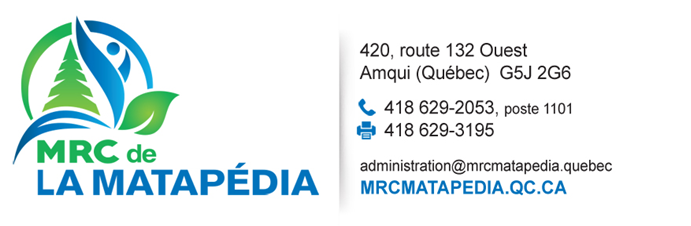 Technicien en génie civilLa MRC de La Matapédia est présentement à la recherche d’un candidat pour combler un poste de technicien en génie civil au sein de son équipe.FonctionsSous l’autorité de la direction du service de génie municipal, le titulaire du poste assure un soutien technique dans les domaines du génie du bâtiment, des structures et du génie municipal. Il participe à la conception, à la mise en plan et à la supervision de travaux de construction de bâtiments, du génie routier et d’infrastructures municipales.Principales responsabilitésParticiper aux travaux de levées d'arpentage, aux inspections ou aux études techniques reliées à la topographie, aux sols, à l'écoulement des eaux, aux installations routières et aux bâtiments ;Collaborer à la préparation d’études préliminaires, de devis de construction, d’estimations du coût et établir les calendriers des travaux ;Réaliser des plans et des dessins sur support Autocad ;Surveiller, contrôler et inspecter divers chantiers ou projets de construction réalisé à contrat ou en régie interne.Exigences préalablesDétenir ou s’engager à obtenir dans un délai d’un an un diplôme d’études collégiales (DEC) en génie civil ;Posséder un véhicule et un permis de conduire valide ;Bonne base en arpentage, maîtrise de la suite Office et du logiciel Autocad ;Être disposé à des déplacements fréquents sur le territoire de la MRC.ConditionsPoste régulier à temps plein (35 heures/semaine), 45 heures et plus l’été (horaire de la construction) ;Rémunération établie en fonction de la politique salariale en vigueur à la MRC de La Matapédia ;Début de l’emploi : 3 mai 2021 ou avant si disponible.Les candidats intéressés à ce poste doivent soumettre leur candidature par courriel à n.levesque@mrcmatapédia.qc.ca,  jusqu’au  26 février 2021 à 16h00.Seules les personnes retenues en entrevue seront contactées. Le masculin est utilisé uniquement afin d’alléger le texte.